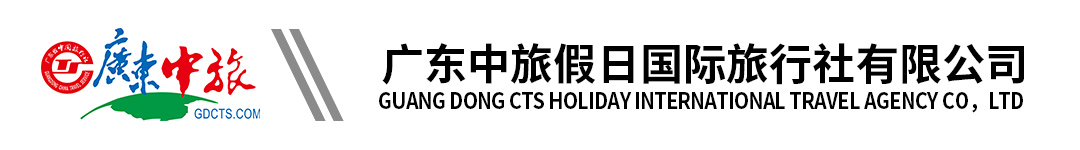 【五星惠州龙光城戴斯酒店】惠州纯玩2天丨食足4餐·叹东南亚海鲜自助晚餐丨卤味火锅丨赏桃花探海上“香格里拉”大亚湾行程单行程安排费用说明其他说明产品编号TX-20240213SP65385972出发地广州市目的地惠州市行程天数2去程交通汽车返程交通汽车参考航班出发点：出发点：出发点：出发点：出发点：产品亮点◆玩：打卡海上“香格里拉”、广东“马尔代夫”--大亚湾◆玩：打卡海上“香格里拉”、广东“马尔代夫”--大亚湾◆玩：打卡海上“香格里拉”、广东“马尔代夫”--大亚湾◆玩：打卡海上“香格里拉”、广东“马尔代夫”--大亚湾◆玩：打卡海上“香格里拉”、广东“马尔代夫”--大亚湾天数行程详情用餐住宿D1广州--古石龙生态农场--龙光城戴斯酒店--自助晚餐  含：午餐、自助晚餐   住：大亚湾龙光城戴斯酒店早餐：X     午餐：X     晚餐：X   无D2酒店自助早餐-大亚湾黄金海岸-温暖的家    含：早餐、下午茶早餐：X     午餐：X     晚餐：X   无费用包含1.交通：按实际参团人数安排空调旅游巴士，每人1正座1.交通：按实际参团人数安排空调旅游巴士，每人1正座1.交通：按实际参团人数安排空调旅游巴士，每人1正座费用不包含1、行程中一切个人消费自理。1、行程中一切个人消费自理。1、行程中一切个人消费自理。预订须知80周岁以上不便接待，敬请谅解！（以出生年月日为计算基准）